令和3(2021)年度                  　　            　　　　　東京都高等学校体育連盟体操男子専門部秋季体操競技男子個人選手権大会兼　全国高等学校体操競技選抜大会東京都予選　実施要項主催　東京都高等学校体育連盟体操男子専門部期　　日　　令和３（２０２１）年１２月１９（日）会　　場　　朝日生命久我山体育館〒１５７－００６１　東京都世田谷区北烏山５－１８－１２参加資格　  ① 関東大会団体出場校(駒澤大学高校・日本体育大学荏原高校)は最大３名② 関東大会個人出場者※関東団体出場校の選手変更は今大会に限り、監督会議までとする。　ただし変更が決まり次第、男子委員長鈴木まで連絡を下さい。適用規則　　・平成29年度版高等学校男子適用規則、2017年度内規、男子体操競技情報(最新号)を適用する。通過基準　　全国選抜へは、すでに資格を取得している選手を除く上位１名（高等学校第１学年または第２学年）が出場できる。タイブレイク　 ・個人総合において6種目の合計が同得点であった場合は、以下の基準に従い、順位を決定する。① 最終得点のうち、得点の高い5種目の合計の得点が高い選手が上位となる（それでも同点の場合は、得点の高い4種目、3種目、2種目、1種目の合計の合計の得点）。② さらに同点の場合は、すべての種目のＥスコアの合計が高い選手が上位となる。③ さらに同点の場合は、すべての種目のＤスコアの合計が高い選手が上位となる。④ さらに同点の場合は、どちらも同じ順位とする。・種目別決勝において最終得点が同得点であった場合は、以下の基準に従い、順位を決定する。① Ｅスコアが高い選手が上位となる。② Ｄスコアが高い選手が上位となる。③ さらに同点の場合は、どちらも同じ順位とする。表彰 　【個人総合】１～３位／楯・賞状　　４～６位／賞状【種 目 別】１～３位／メダル・賞状帯同審判員　　参加校は１名以上の帯同審判員を派遣すること（1種が望ましい）。なお、やむを得ず派遣出来ない場合は、審判委託費（１０，０００円）を納入すること。監督会議　　日時：令和３（２０２１）年１２月１９日（日）朝日生命久我山体育館※参加校の監督は必ず出席すること。なお、公印押印済みの参加申込書を持参すること。　　　　　　　※時間につきましては後日プログラムの中にてお知らせ致します。参加費　　個人(１名につき)…４,０００円・「依頼人名」を学校名にし、下記口座へお振り込みください。なお、申し訳ありませんが、振込手数料は各校にてご負担ください。みずほ銀行　青山支店　店番号211　普通　2790966　都高体連男子体操部・１１/１９(金)までにお振り込みください。間に合わない場合はご連絡願います。・振込受領書のコピーを参加申込書の裏面に貼付してください。・領収書は大会当日にお渡しします。申込方法　　「参加申込書」をMicrosoft Excelファイルにて下記宛てにメール送信すること。メール  re.yoshimoto@toho.ed.jp桐朋高等学校　　芳本　玲央　宛　【℡０４２－５７７－２１７１】申込期間  　令和３（２０２１）年１１月１５日（月）～１９日（金）その他　 ・大会には必ず教職員が引率のこと。引率がない場合には参加できない。・参加選手は学校医が検診を済ませ健康であることを認めた者であること。・監督、コーチ等は校長が認める指導者とし、外部指導者の場合は、傷害・賠償責任保険（スポーツ安全保険等）に加入していることを条件とする。・団体記録及び個人記録が全国高等学校体育連盟、東京都高等学校体育連盟、各専門部のホームページにて公開するために収集される。・収集された情報はそれぞれのホームページに公開される。　　　　　　 ・今回の大会は感染対策の観点から無観客で行います。新型コロナウイルスの感染予防については『大会選手引率者の皆様へ』をお読み下さい。令和3（2021）年度　東京都高等学校体育連盟体操男子専門部令和3（2021）年度　東京都高等学校体育連盟体操男子専門部令和3（2021）年度　東京都高等学校体育連盟体操男子専門部令和3（2021）年度　東京都高等学校体育連盟体操男子専門部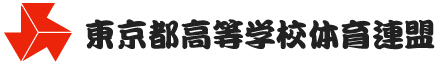 大会実施要項大会実施要項大会実施要項大会実施要項期日大会名／会場申込期間・方法監督会議日時／会場4/1(木)～4/15(木)総会資料はメール配信ogi.toshiki@nihon-u.ac.jp4/1(木)～4/15(木)書面資料はメール配信ogi.toshiki@nihon-u.ac.jp5/2(日)都総体新体操大会兼　関東予選～4/23(金)別途連絡5/2(日)国士舘大学多摩キャンパス現金書留別途連絡4/29(木)～5/5(水)体操競技３年生大会4/12(月)～15(木)4/26(月)～28(水)4/29(木)～5/5(水)映像判定メール書面5/2(日)都総体体操競技大会兼　全国総体予選　兼　関東予選4/12(月)～15(木)5/2(日)9:00～5/2(日)国士舘大学多摩キャンパスメール国士舘大学多摩キャンパス未定体操競技男子新人大会（１・２年生大会）未定未定未定未定メール未定12/19(日)秋季体操競技男子個人選手権大会（兼　全国選抜予選）11/15(月)～19(金)12/19(日)12/19(日)朝日生命久我山体育館メール朝日生命久我山体育館